TANTÁRGYI ADATLAPTantárgyleírásAlapadatokTantárgy neve (magyarul, angolul)  ● Azonosító (tantárgykód)BMEEPETM2T1A tantárgy jellegeKurzustípusok és óraszámokTanulmányi teljesítményértékelés (minőségi értékelés) típusaKreditszám 2TantárgyfelelősTantárgyat gondozó oktatási szervezeti egységA tantárgy weblapja A tantárgy oktatásának nyelve A tantárgy tantervi szerepe, ajánlott féléveKözvetlen előkövetelmények Erős előkövetelmény:Gyenge előkövetelmény:Párhuzamos előkövetelmény:Kizáró feltétel (nem vehető fel a tantárgy, ha korábban teljesítette az alábbi tantárgyak vagy tantárgycsoportok bármelyikét):A tantárgyleírás érvényességeJóváhagyta az Építészmérnöki Kar Tanácsa, érvényesség kezdete Célkitűzések és tanulási eredmények Célkitűzések Tanulási eredmények A tantárgy sikeres teljesítésével elsajátítható kompetenciákTudás Képesség Attitűd Önállóság és felelősségOktatási módszertan Tanulástámogató anyagokSzakirodalom Tantárgy tematikájaElőadások tematikájaA műemlékvédelem fogalma, feladata. A történeti korok viszonya a múlt építészeti emlékeihez. A szervezett műemlékvédelem kezdetei és szervezetei. Műemlékvédelmi elvek és gyakorlat a 19. században.A műemlékvédelem elmélete és gyakorlata a 20. századbanNemzetközi dokumentumok és szervezetek létrejötte a 20. század második felébenA magyar műemlékvédelem kezdetei, kísérletek a nemzeti szervezet létrehozására és az első jelentős helyreállítások a 19. században.A műemlékvédelem újjászervezése az I. világháború után. Műemlékvédelem a II. világháború után; a műemlékvédelem válsága és hatékonyságának csökkenése a rendszerváltás után.Műemléki alapfogalmak és változó értelmezésük. A műemléki helyreállítást megelőző tudományos feladatok I. A levéltári kutatási dokumentáció tartalma és készítésének szabályai.A műemléki helyreállítást megelőző tudományos feladatok II. Az épületkutatási dokumentáció tartalma és készítésének szabályai.Az épületdiagnosztika feladata és a megszerzett információk felhasználása.Romemlékek védelmének és bemutatásának építészeti feladatai.Történeti települések védelme.TantárgyKövetelmények A Tanulmányi teljesítmény ellenőrzése ÉS értékeléseÁltalános szabályok Teljesítményértékelési módszerekTeljesítményértékelések részaránya a minősítésbenÉrdemjegy megállapítás Javítás és pótlás A tantárgy elvégzéséhez szükséges tanulmányi munka Jóváhagyás és érvényességJóváhagyta az Építészmérnöki Kar Tanácsa, érvényesség kezdete 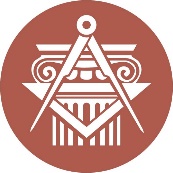 BUDAPESTI MŰSZAKI ÉS GAZDASÁGTUDOMÁNYI EGYETEMÉPÍTÉSZMÉRNÖKI KARkurzustípusheti óraszámjellegelőadás (elmélet)2gyakorlat0laboratóriumi gyakorlat0neve:beosztása:elérhetősége:tevékenységóra / félévrészvétel a kontakt tanórákon12×2=24felkészülés a teljesítményértékelésekre1x16=36féléves feladat elkészítése0összesen:∑ 60